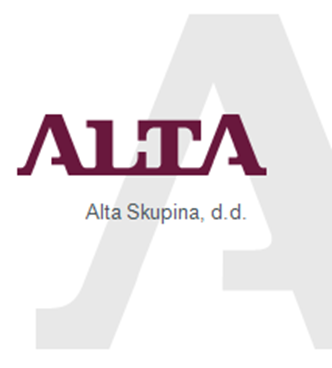 Na podlagi 29. člena statuta družbe ALTA SKUPINA, upravljanje družb, d.d., Železna cesta 18, 1000 Ljubljana, (v nadaljevanju: družba), upravni odbor družbe sklicuje S K U P Š Č I N Odelničarjev, ki bo dne 12.7.2013 ob 11.00 na sedežu družbe na naslovu Železna cesta 18, Ljubljana.Predlagani dnevni red in predlogi sklepov s strani upravnega odbora:Otvoritev skupščine, ugotovitev sklepčnosti in izvolitev delovnih teles skupščineUgotovi se sklepčnost skupščine. Za predsednika skupščine se izvoli . Za preštevalca glasov se izvolita Marta Maver in Matej Zalar. Za sestavo zapisnika se imenuje notar Miro Košak iz Ljubljane.Predstavitev revidiranega konsolidiranega in nekonsolidiranega letnega poročila za leto 2012 s Poročilom upravnega odbora o rezultatih preveritve letnega poročila za poslovno leto 2012 in informacijami o prejemkih članov organov vodenja in nadzora, pokrivanje bilančne izgube ter podelitev razrešnice članom upravnega odboraSkupščina se seznani z revidiranim konsolidiranim in nekonsolidiranim letnim poročilom družbe za poslovno leto 2012, s poročilom upravnega odbora o rezultatih preveritve revidiranega letnega poročila za poslovno leto 2012 in s prejemki članov upravnega odbora.Skupščina se seznani, da bilančna izguba za leto 2012 znaša 446.115,56 EUR in ostane nepokrita.Skupščina potrjuje in odobrava delo članov upravnega odbora in jim podeljuje razrešnico za delo v poslovnem letu 2012.Imenovanje pooblaščene revizijske družbe za leto 2013Upravni odbor v skladu s predlogom revizijske komisije predlaga skupščini, da sprejme naslednji sklep:Za pooblaščeno revizijsko hišo za revidiranje računovodskih izkazov družbe za leto 2013 se imenuje družba KPMG Slovenija d.o.o., Železna cesta 8A, 1000 Ljubljana.Imenovanje članov upravnega odboraSkupščina sprejme sklep, da se za člana upravnega odbora imenuje Bojan Papič z mandatom do 18.05.2014. Določitev višine plačila za opravljanje funkcije in sejnine članom upravnega odboraSkupščina sprejme sklep:5.a Neizvršnim članom upravnega odbora od 01.01.2013 dalje za udeležbo na seji upravnega odbora pripada sejnina, ki za posameznega neizvršnega člana upravnega odbora znaša 500 EUR bruto za posamezno sejo upravnega odbora.V primeru korespondenčne seje upravnega odbora neizvršnim članom upravnega odbora pripada 80 % navedenega zneska.5.b  Neizvršnim članom upravnega odbora poleg sejnin pripada plačilo za opravljanje funkcije, ki za poslovno leto 2012 znaša 6.000,00 EUR bruto na posameznega člana.V primeru, da posamezen neizvršni član upravnega odbora ni opravljal funkcije člana upravnega odbora v celotnem poslovnem letu, mu pripada sorazmeren del plačila za opravljanje funkcije.INFORMACIJE ZA DELNIČARJEDostop do gradiva za skupščino, predlogov sklepov z obrazložitvijo in informacij v zvezi s skupščinoGradivo za skupščino, vključno s predlogi sklepov s popolnimi obrazložitvami in drugimi gradivi iz drugega odstavka 297.a člena ZGD-1, je na vpogled delničarjem družbe v tajništvu družbe na sedežu družbe v Ljubljani, Železna cesta 18 (6. nadstropje), vsak delovni dan od dneva objave sklica do dneva zasedanja skupščine od 14.00 do 15.00 in na spletni strani družbe http://www.alta.si. Sklic skupščine, obrazložitev predlogov sklepov in ostalo gradivo je objavljeno tudi na spletnih straneh Ljubljanske borze, d.d. (http://seonet.ljse.si). Informacije iz tretjega odstavka 296. člena ZGD-1 ter izčrpne informacije o pravicah delničarjev v zvezi s podajanjem zahtev za dodatne točke dnevnega reda, podajanjem nasprotnih predlogov sklepov, volilnih predlogov ter o pravicah delničarjev do obveščenosti (prvi odstavek 298. člen, prvi odstavek 300. člena, 301. člen in 305. člen ZGD-1) so objavljene na spletni strani družbe.Zahteve in predlogi delničarjev Delničarji, katerih skupni deleži dosegajo dvajsetino osnovnega kapitala, lahko sedem dni po objavi sklica skupščine pisno zahtevajo dodatno točko dnevnega reda. Zahtevi morajo v pisni obliki predložiti predlog sklepa, o katerem naj skupščina odloča ali če skupščina pri posamezni točki dnevnega reda ne sprejema sklepa, obrazložitev točke dnevnega reda. Družba bo v skladu s tretjim odstavkom 298. člena ZGD-1 objavila tiste dodatne točke dnevnega reda, glede katerih bodo delničarji zahteve poslali družbi najpozneje sedem dni po objavi tega sklica skupščine. Delničarji lahko zahteve za dodatne točke dnevnega reda družbi sporočijo tudi po telefaxu številka 01 3200 201 ali na elektronski pošti na elektronski naslov marta.maver@alta.si. Delničarji lahko k vsaki točki dnevnega reda v pisni obliki dajejo pisne predloge sklepov in volilne predloge. Uprava družbe bo na enak način kot ta sklic skupščine, objavila tiste predloge delničarjev, ki bodo poslani družbi v sedmih dneh po objavi tega sklica skupščine, ki bodo razumno utemeljeni in za katere bo delničar predlagatelj pri tem sporočil, da bo na skupščini ugovarjal predlogu upravnega odbora in da bo druge delničarje pripravil do tega, da bodo glasovali za njegov predlog. Predloga o volitvah delničarju skladno s 301. členom ZGD-1 ni potrebno utemeljiti. Predlog delničarja se objavi in sporoči na način iz 296. člena ZGD-1 le, če je delničar v sedmih dneh po objavi sklica skupščine poslal družbi razumno utemeljen predlog. Delničarji lahko predloge sklepov in volilne predloge družbi sporočijo tudi po telefaxu številka 01 3200 201 ali na elektronski pošti na elektronski naslov marta.maver@alta.si. Zahteve za dodatno točko dnevnega reda in predlogi sklepov ter volilni predlogi, ki se družbi sporočijo preko telefaxa, morajo vsebovati lastnoročni podpis fizične osebe, pri pravnih osebah pa lastnoročni podpis zastopnika in žig oziroma pečat pravne osebe, če ga uporablja. Zahteve za dodatno točko dnevnega reda in predlogi sklepov ter volilni predlogi, ki se družbi sporočijo po elektronski pošti, morajo biti posredovane v skenirani obliki kot priponka, vsebovati pa morajo lastnoročni podpis fizične osebe, pri pravnih osebah pa lastnoročni podpis zastopnika in žig oziroma pečat pravne osebe, če ga uporablja. Družba ima pravico do preveritve identitete delničarja oziroma pooblastitelja, ki posreduje zahtevo ali predlog preko telefaxa ali po elektronski pošti ter avtentičnost njegovega podpisa. Delničarjeva pravica do obveščenosti Delničar lahko na skupščini postavlja vprašanja in zahteva podatke o zadevah družbe, če so potrebni za presojo dnevnega reda ter izvršuje svojo pravico do obveščenosti v skladu s 1. odstavkom 305. člena ZGD-1. Pogoji za udeležbo na skupščini in uresničevanje glasovalne pravice Na skupščini lahko glasujejo delničarji, ki so kot imetniki delnic vpisani v centralnem registru nematerializiranih vrednostnih papirjev konec četrtega dne pred zasedanjem skupščine (presečni dan). Vsak delničar, ki ima pravico do udeležbe na skupščini, lahko imenuje pooblaščenca, da se v njegovem imenu udeleži skupščine in uresničuje njegovo glasovalno pravico. Pooblastilo mora biti pisno in ga je potrebno predložiti družbi, kjer ostane shranjeno. Obrazec za uresničevanje glasovalne pravice po pooblaščencu je dostopen na spletni strani družbe http://www.alta.si ter brezplačno na voljo na sedežu družbe v Ljubljani, Železna cesta 18 (6. nadstropje), vsak delovni dan od dneva objave sklica do dneva zasedanja skupščine od 14.00 do 15.00. Pooblastilo je lahko posredovano družbi tudi preko telefaxa na številko 01 3200 201 ali na elektronski pošti na elektronski naslov marta.maver@alta.si. Pooblastilo, ki se družbi posreduje preko telefaxa, mora vsebovati lastnoročni podpis fizične osebe, pri pravnih osebah pa lastnoročni podpis zastopnika in žig oziroma pečat pravne osebe, če ga uporablja. Pooblastilo, ki se družbi posreduje po elektronski pošti, mora biti posredovano v skenirani obliki kot priponka, vsebovati pa mora lastnoročni podpis fizične osebe, pri pravnih osebah pa lastnoročni podpis zastopnika in žig oziroma pečat pravne osebe, če ga uporablja. Družba ima pravico do preveritve identitete delničarja oziroma pooblastitelja, ki posreduje pooblastilo po elektronski pošti ter avtentičnost njegovega podpisa. Delničarji lahko pooblastilo na enak način, kot so ga podali, do dneva skupščine kadarkoli prekličejo. Delničarji oziroma njihovi zastopniki ali pooblaščenci se morajo na zahtevo izkazati z osebnim dokumentom, pisnim pooblastilom, zakoniti zastopnik pa tudi z izpisom iz sodnega ali poslovnega registra. Na dan sklica skupščine ima družba 3.018.076 navadnih imenskih kosovnih delnic. Skladno z zakonom daje vsaka navadna delnica njenemu imetniku en glas na skupščini. Na dan sklica skupščine družba nima lastnih delnic.Ljubljana, 27.5.2013 Alta Skupina d.d.Predsednik upravnega odboraZvone Taljat